	DIRECCIÓN ACADÉMICA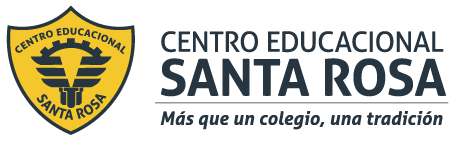 DEPARTAMENTO DE GASTRONOMÍARespeto – Responsabilidad – Resiliencia – Tolerancia                                                      INSTRUCCIONESEsta evaluación está basada en las guías  N° 2 y N° 3, incluidos los videos enviados las semanas del mes de Mayo, básate en ellas para responder.Esta evaluación descárgala en el celular o computador (sólo para ello requieres internet)  y desarróllala, no olvides poner el nombre y el curso (una vez descargada no requieres estar conectada/o a internet, no te olvides guardar tus respuestas, una vez resuelta, revísala y envíala al correo (pueden ser fotos, pero por favor no escribir con lápiz grafito, dificulta la claridad).La evaluación debe ser mandada hasta el día viernes 12 de junio. En esta oportunidad será evaluada la Responsabilidad, por lo que toda información mandada posteriormente tendrá menor puntaje.Recuerda que toda duda que tengas puedes consultarla en el siguiente correo:gastronomiacestarosa@gmail.comTodas las dudas serán contestadas de lunes a viernes entre las 8:00hr hasta las 19:00hr, después de ese horario se responden al día siguienteEn el asunto del correo, por favor poner el nombre y cursoEVALUACION DE ELABORACIÓN DE ALIMENTOS DE BAJA COMPLEJIDAD E HIGIENE PARA LA ELAB. ALIMENTOSI.- Complete el siguiente puzzle según pauta dada (1.0 punto c/u)II.-Complete el siguiente recuadro de los cortes según corresponda. (1.0ptos. c/u)EVALUACION  DE PLANIFICACIÓN Y RECEPCIÓNI.-Relacione la columna A con la columna B, anote el número en el espacio correspondiente (2ptos. c/u)             A                                                                                       B1. Menú equilibrado			_____		Gustos, cultura, religión2. Composición de los menús		_____		Diversidad de alimentos, textura 			                                                    colores y sabores3. Redacción de los menús		_____		Costo de alimentos por porción,							las mermas y el equipamiento							necesario4. Menú completo			_____		Alimento de todos los grupos (verduras							frutas, cereales, leguminosas, carnes etc)5. Tarjeta de existencia o kardex	_____		Redacción sencilla 6. Ficha receta				_____		No repetir métodos de cocción7. Menú  variado			_____		Control de entrada y salida de un alimento							de  bodega8. Menú adecuado			_____		Las proporciones de carbohidratos, grasas 							y proteínas sean adecuados			                                                           _____                 Solo proteínasEVALUACIÓN DE SERVICIO DE COMEDORES Y BUFFETI.- SELECCIÓN MULTIPLE: encierre en un círculo la alternativa correcta .(2.0 ptos c/u)1.- Un buffet es:Una comida que es servida, dispuesta sobre una mesa donde los comensales se sirven a si mismoServicio de almuerzos atendido a la mesaSe caracteriza por ofrecer al comensal variedad de platos por un costo únicoa y c son correctas2.-Un buffet temático es:Es el estilo más moderno del buffetSon mesas o zonas exclusivas dentro de un buffet dedicadas exclusivamente a un tipo de comidaEs transmitir al cliente un recuerdo que evoque una gastronomía sincera y cariñosaSe caracteriza por ofrecer al huésped una gran cantidad de manjares por un precio fijo3.-Podemos decir que el  tipo de loza es la más utilizada en un buffet es:Colorida, fuertes tonos, mismas formasBlanca, sencilla, formas variadas y atractivaVasos, cubiertos, platos desechablesManteles, servilletas, cenefas4.-Podemos decir que un comensal debe moverse en el buffet.En el principio de la fila y repartir los platosNo tiene importancia donde el comensal quieraDonde comienza la comida a la derechaDesde la loza hacia el lado opuesto5.-Para decorar un buffet debemos saber que:Nos encontramos con el estilo BARROCO, estilo clásico más recargado.Tenemos en cuenta, calidad,color,olores, distribución de los espaciosEstilo MINIMAL,estilo atractivo con pocos elementosTodas las anteriores6.- Cuales son las principales reglas para comer en un buffetServirse rápido para no atrasar la filaLavarse las manos antes de comerNo pararse al inicio de la filaTodas las anteriores7.- “En la presentación de una preparación incorpora varios factores, como lo son los saborescomo los condimentos y los grupos alimenticios que complementaran al alimento principal”,esto corresponde a:Normas EUPFEquilibrioPunto focalLa simetría8.- Cuando hablamos de Unidad podemos decir que:Se ofrece una combinación visual y gustativaEs la guía para llamar la atención del comensalGenera una sensación de vida al platoTodas las anteriores9.-Podemos decir que altura es:un punto focal no definidoes preciar el lado arquitectónico de la preparacióndarle un equilibrio al platoformas básicas muy importantes en gastronomía10.-“Es la disposición de un plato donde se dirige la mirada hacia el centro de la preparación” nos referimosPunto focalSimetríaSimetríaUnidad1234567PAUTAPAUTA1LO SON EL CLORO, EL ACOHOL, EL  AMONIO CUATERNARIOLO SON EL CLORO, EL ACOHOL, EL  AMONIO CUATERNARIOLO SON EL CLORO, EL ACOHOL, EL  AMONIO CUATERNARIOLO SON EL CLORO, EL ACOHOL, EL  AMONIO CUATERNARIOLO SON EL CLORO, EL ACOHOL, EL  AMONIO CUATERNARIOLO SON EL CLORO, EL ACOHOL, EL  AMONIO CUATERNARIOLO SON EL CLORO, EL ACOHOL, EL  AMONIO CUATERNARIOLO SON EL CLORO, EL ACOHOL, EL  AMONIO CUATERNARIOLO SON EL CLORO, EL ACOHOL, EL  AMONIO CUATERNARIOLO SON EL CLORO, EL ACOHOL, EL  AMONIO CUATERNARIOLO SON EL CLORO, EL ACOHOL, EL  AMONIO CUATERNARIO2TIPO DE HIGIENE DEL MANIPULADOR DE ALIMENTOSTIPO DE HIGIENE DEL MANIPULADOR DE ALIMENTOSTIPO DE HIGIENE DEL MANIPULADOR DE ALIMENTOSTIPO DE HIGIENE DEL MANIPULADOR DE ALIMENTOSTIPO DE HIGIENE DEL MANIPULADOR DE ALIMENTOSTIPO DE HIGIENE DEL MANIPULADOR DE ALIMENTOSTIPO DE HIGIENE DEL MANIPULADOR DE ALIMENTOSTIPO DE HIGIENE DEL MANIPULADOR DE ALIMENTOSTIPO DE HIGIENE DEL MANIPULADOR DE ALIMENTOSTIPO DE HIGIENE DEL MANIPULADOR DE ALIMENTOS3LAS …………………… PROVOCANCONTAMINACION BIOLÓGICALAS …………………… PROVOCANCONTAMINACION BIOLÓGICALAS …………………… PROVOCANCONTAMINACION BIOLÓGICALAS …………………… PROVOCANCONTAMINACION BIOLÓGICALAS …………………… PROVOCANCONTAMINACION BIOLÓGICALAS …………………… PROVOCANCONTAMINACION BIOLÓGICALAS …………………… PROVOCANCONTAMINACION BIOLÓGICALAS …………………… PROVOCANCONTAMINACION BIOLÓGICALAS …………………… PROVOCANCONTAMINACION BIOLÓGICALAS …………………… PROVOCANCONTAMINACION BIOLÓGICALAS …………………… PROVOCANCONTAMINACION BIOLÓGICA4TIPO DE LIMPIEZA QUE UTILIZA UN SANITIZANTETIPO DE LIMPIEZA QUE UTILIZA UN SANITIZANTETIPO DE LIMPIEZA QUE UTILIZA UN SANITIZANTETIPO DE LIMPIEZA QUE UTILIZA UN SANITIZANTETIPO DE LIMPIEZA QUE UTILIZA UN SANITIZANTETIPO DE LIMPIEZA QUE UTILIZA UN SANITIZANTETIPO DE LIMPIEZA QUE UTILIZA UN SANITIZANTETIPO DE LIMPIEZA QUE UTILIZA UN SANITIZANTETIPO DE LIMPIEZA QUE UTILIZA UN SANITIZANTE5LO QUE DEBE REALIZAR EL MANIPULADOR DE ALIMENTOS ANTESY  DURANTE LA  ELABORACIÓN UN ALIMENTOLO QUE DEBE REALIZAR EL MANIPULADOR DE ALIMENTOS ANTESY  DURANTE LA  ELABORACIÓN UN ALIMENTOLO QUE DEBE REALIZAR EL MANIPULADOR DE ALIMENTOS ANTESY  DURANTE LA  ELABORACIÓN UN ALIMENTOLO QUE DEBE REALIZAR EL MANIPULADOR DE ALIMENTOS ANTESY  DURANTE LA  ELABORACIÓN UN ALIMENTOLO QUE DEBE REALIZAR EL MANIPULADOR DE ALIMENTOS ANTESY  DURANTE LA  ELABORACIÓN UN ALIMENTOLO QUE DEBE REALIZAR EL MANIPULADOR DE ALIMENTOS ANTESY  DURANTE LA  ELABORACIÓN UN ALIMENTOLO QUE DEBE REALIZAR EL MANIPULADOR DE ALIMENTOS ANTESY  DURANTE LA  ELABORACIÓN UN ALIMENTOLO QUE DEBE REALIZAR EL MANIPULADOR DE ALIMENTOS ANTESY  DURANTE LA  ELABORACIÓN UN ALIMENTOLO QUE DEBE REALIZAR EL MANIPULADOR DE ALIMENTOS ANTESY  DURANTE LA  ELABORACIÓN UN ALIMENTOLO QUE DEBE REALIZAR EL MANIPULADOR DE ALIMENTOS ANTESY  DURANTE LA  ELABORACIÓN UN ALIMENTOLO QUE DEBE REALIZAR EL MANIPULADOR DE ALIMENTOS ANTESY  DURANTE LA  ELABORACIÓN UN ALIMENTOLO QUE DEBE REALIZAR EL MANIPULADOR DE ALIMENTOS ANTESY  DURANTE LA  ELABORACIÓN UN ALIMENTOLO QUE DEBE REALIZAR EL MANIPULADOR DE ALIMENTOS ANTESY  DURANTE LA  ELABORACIÓN UN ALIMENTOLO QUE DEBE REALIZAR EL MANIPULADOR DE ALIMENTOS ANTESY  DURANTE LA  ELABORACIÓN UN ALIMENTOLO QUE DEBE REALIZAR EL MANIPULADOR DE ALIMENTOS ANTESY  DURANTE LA  ELABORACIÓN UN ALIMENTOLO QUE DEBE REALIZAR EL MANIPULADOR DE ALIMENTOS ANTESY  DURANTE LA  ELABORACIÓN UN ALIMENTOLO QUE DEBE REALIZAR EL MANIPULADOR DE ALIMENTOS ANTESY  DURANTE LA  ELABORACIÓN UN ALIMENTOLO QUE DEBE REALIZAR EL MANIPULADOR DE ALIMENTOS ANTESY  DURANTE LA  ELABORACIÓN UN ALIMENTOLO QUE DEBE REALIZAR EL MANIPULADOR DE ALIMENTOS ANTESY  DURANTE LA  ELABORACIÓN UN ALIMENTOLO QUE DEBE REALIZAR EL MANIPULADOR DE ALIMENTOS ANTESY  DURANTE LA  ELABORACIÓN UN ALIMENTOLO QUE DEBE REALIZAR EL MANIPULADOR DE ALIMENTOS ANTESY  DURANTE LA  ELABORACIÓN UN ALIMENTOLO QUE DEBE REALIZAR EL MANIPULADOR DE ALIMENTOS ANTESY  DURANTE LA  ELABORACIÓN UN ALIMENTO6UN ALIMENTO CONTAMINADO PUEDE PROVOCAR……UN ALIMENTO CONTAMINADO PUEDE PROVOCAR……UN ALIMENTO CONTAMINADO PUEDE PROVOCAR……UN ALIMENTO CONTAMINADO PUEDE PROVOCAR……UN ALIMENTO CONTAMINADO PUEDE PROVOCAR……UN ALIMENTO CONTAMINADO PUEDE PROVOCAR……UN ALIMENTO CONTAMINADO PUEDE PROVOCAR……UN ALIMENTO CONTAMINADO PUEDE PROVOCAR……UN ALIMENTO CONTAMINADO PUEDE PROVOCAR……UN ALIMENTO CONTAMINADO PUEDE PROVOCAR……7CANTIDAD DE SUSTANCIAS QUE REPRESENTA UN PELIGRO PARA LA SALUD DE LAS PERSONASCANTIDAD DE SUSTANCIAS QUE REPRESENTA UN PELIGRO PARA LA SALUD DE LAS PERSONASCANTIDAD DE SUSTANCIAS QUE REPRESENTA UN PELIGRO PARA LA SALUD DE LAS PERSONASCANTIDAD DE SUSTANCIAS QUE REPRESENTA UN PELIGRO PARA LA SALUD DE LAS PERSONASCANTIDAD DE SUSTANCIAS QUE REPRESENTA UN PELIGRO PARA LA SALUD DE LAS PERSONASCANTIDAD DE SUSTANCIAS QUE REPRESENTA UN PELIGRO PARA LA SALUD DE LAS PERSONASCANTIDAD DE SUSTANCIAS QUE REPRESENTA UN PELIGRO PARA LA SALUD DE LAS PERSONASCANTIDAD DE SUSTANCIAS QUE REPRESENTA UN PELIGRO PARA LA SALUD DE LAS PERSONASCANTIDAD DE SUSTANCIAS QUE REPRESENTA UN PELIGRO PARA LA SALUD DE LAS PERSONASCANTIDAD DE SUSTANCIAS QUE REPRESENTA UN PELIGRO PARA LA SALUD DE LAS PERSONASCANTIDAD DE SUSTANCIAS QUE REPRESENTA UN PELIGRO PARA LA SALUD DE LAS PERSONASCANTIDAD DE SUSTANCIAS QUE REPRESENTA UN PELIGRO PARA LA SALUD DE LAS PERSONASCANTIDAD DE SUSTANCIAS QUE REPRESENTA UN PELIGRO PARA LA SALUD DE LAS PERSONASCANTIDAD DE SUSTANCIAS QUE REPRESENTA UN PELIGRO PARA LA SALUD DE LAS PERSONASCANTIDAD DE SUSTANCIAS QUE REPRESENTA UN PELIGRO PARA LA SALUD DE LAS PERSONASCANTIDAD DE SUSTANCIAS QUE REPRESENTA UN PELIGRO PARA LA SALUD DE LAS PERSONASCANTIDAD DE SUSTANCIAS QUE REPRESENTA UN PELIGRO PARA LA SALUD DE LAS PERSONASCORTEMEDIDASALIMENTOSCOLOR DE LA   TABLA1          BASTÓN         PAPAS2  0.5 cm. POR LADO3           PARMENTIER4   CORTES EN RODELAS PARA VERDURAS ALARGADAS5   SON TAJADAS DE 3 A 5 mm. DE ESPESOR6          JULIANA7TIRAS GRUESAS DE 1cm. DE ANCHO POR 4cm. DE LARGO8         CONCASSE9       CHIFFONADE10         CHAMPIÑÓN11           CASCOS12             PLUMA13SE UTILIZA PAR PAPAS, LAS QUE SE TORNEAN EN FORMA DE  BARRIL PEQUEÑO Y SIRVEN COMO GUARNICIÓN